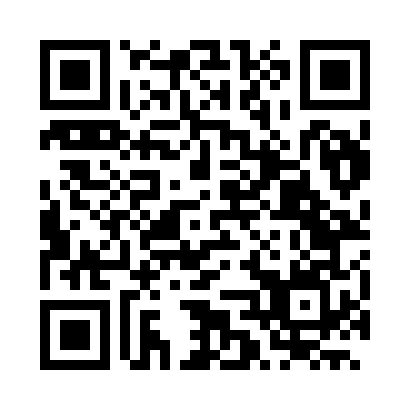 Prayer times for Panorama, BrazilWed 1 May 2024 - Fri 31 May 2024High Latitude Method: NonePrayer Calculation Method: Muslim World LeagueAsar Calculation Method: ShafiPrayer times provided by https://www.salahtimes.comDateDayFajrSunriseDhuhrAsrMaghribIsha1Wed5:306:4512:243:396:037:152Thu5:306:4612:243:396:037:143Fri5:306:4612:243:386:027:144Sat5:306:4612:243:386:027:135Sun5:316:4712:243:376:017:136Mon5:316:4712:243:376:017:127Tue5:316:4812:243:376:007:128Wed5:326:4812:243:365:597:129Thu5:326:4812:243:365:597:1110Fri5:326:4912:243:355:597:1111Sat5:336:4912:243:355:587:1012Sun5:336:5012:243:355:587:1013Mon5:336:5012:243:355:577:1014Tue5:346:5112:243:345:577:0915Wed5:346:5112:243:345:567:0916Thu5:346:5112:243:345:567:0917Fri5:346:5212:243:335:567:0918Sat5:356:5212:243:335:557:0819Sun5:356:5312:243:335:557:0820Mon5:356:5312:243:335:557:0821Tue5:366:5312:243:335:547:0822Wed5:366:5412:243:325:547:0823Thu5:366:5412:243:325:547:0724Fri5:376:5512:243:325:547:0725Sat5:376:5512:243:325:547:0726Sun5:376:5612:253:325:537:0727Mon5:386:5612:253:325:537:0728Tue5:386:5612:253:325:537:0729Wed5:386:5712:253:315:537:0730Thu5:396:5712:253:315:537:0731Fri5:396:5812:253:315:537:07